Balade touristique en ancêtres« Sur les routes de Patton »Dimanche 23 juillet 2023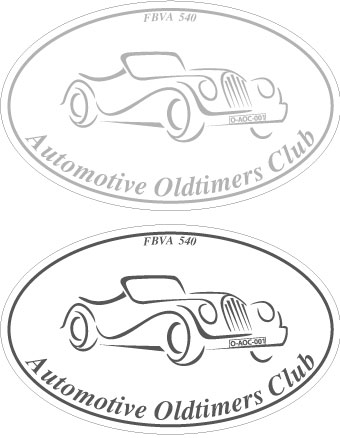 PROGRAMMERendez-vous sera fixé dans la région de Rochefort entre 9 et 10hLes participants recevront la veille du départ un mail de Philippe JeanBaptiste qui contiendra la description du point de départA ce point de départ, une personne vous attendra et vous donnera votre premier ordre de mission.A l’aide des informations qui seront données, il faudra utiliser Google pour connaître le premier lieu de destination.Vous devrez vous rendre à l’endroit identifié de manière libre en vous aidant d’un GPS ou d’une carteA chaque point de rendez-vous, un nouvel ordre de mission vous sera donné et ainsi de suite jusqu’à la destination de midi.A midi :Temps libre pour visite ou petite restauration (non réservée préalablement) Possibilité de pique-nique. Il y a aussi dans les environs d’autres lieux où se restaurer.Prévoir un parking à payer sur place au prix de 5 eurosAprès-midiDépart vers 14h30 suivant le même principe d’ordres de missions mais avec moins d’étapesArrivée entre 16h et 17h pour le dernier verre (quelques part dans la région de Nassogne)Il faut, comme à l’habitude,  remplir le document en annexe ainsi que l’agenda de notre site internetSi l’un d’entre vous devait rencontrer des difficultés pour ce faire, il peut bien entendu prendre contact avec notre dévoué secrétaire.MERCI DE RESERVER RAPIDEMENTBON DE RESERVATION POUR LA BALADE AOC du 23 juillet 2023Réservation de la journée :Pilote							Copilote		Accompagnants Nom ………………						……………………….	……………….Prénom ……………………					………………………		……………….Numéro de membre AOC ----Ce document doit être renvoyé par mail à Philippe JeanBaptiste (phil.jeanbaptiste@gmail.com) avec copie au secrétaire (secretaire@automotive-oldtimers-club.be) et au président (president@automotive-oldtimers-club.be).ATTENTIONComme aucune réservation n’est prévue, en cas de météo défavorable, cette balade pourrait être reportée à une autre date 